Publicado en Madrid el 22/01/2019 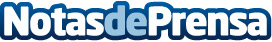 Ciberseguridad y gestión de la nube marcarán tendencia de nuevo en 2019Así lo apunta el Informe Spring Professional de la consultora Adecco que afirma que estos perfiles tecnológicos seguirán marcando tendencia este año en cuanto a empleo. "La formación en estos sectores debe estar actualizada y contemplar las últimas tendencias", explican desde Esneca Business SchoolDatos de contacto:Comunicación Esneca910059731Nota de prensa publicada en: https://www.notasdeprensa.es/ciberseguridad-y-gestion-de-la-nube-marcaran Categorias: Nacional Sociedad E-Commerce Ciberseguridad Recursos humanos http://www.notasdeprensa.es